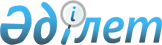 Об утверждении целевых показателей качества окружающей среды Кызылординской областиРешение Кызылординского областного маслихата от 29 марта 2024 года № 88
      В соответствии с пунктом 4 статьи 37 Кодекса Республики Казахстан "Экологический кодекс Республики Казахстан" и приказом исполняющего Министра экологии, геологии и природных ресурсов Республики Казахстан от 19 июля 2021 года № 257 (регистрационный номер в Реестре государственной регистрации нормативных правовых актов № 23615) Кызылординский областной маслихат РЕШИЛ:
      1. На основании разработанной проектной документации утвердить целевые показатели качества окружающей среды Кызылординской области согласно приложению к настоящему решению.
      2. Настоящее решение вводится в действие по истечении десяти календарных дней после дня его первого официального опубликования. Целевые показатели качества окружающей среды Кызылординской области Качество поверхностных вод Качество подземных вод Качество земель и почв Сбросы загрязняющих веществ сточными водами
      Увеличение зеленых насаждений.
      Общая площадь земель государственного лесного фонда на территории Кызылординской области составляет 7 млн. га, из них 3,8 млн. га лесные угодья 83 % лесной площади занимают основные лесообразующие саксауловые насаждения. 
      Сокращение деградации и опустынивания земель.
      Для исследуемого региона были определены следующие целевые показатели по снижению негативного воздействия процессов опустынивания:
      - увеличение площади земель сельскохозяйственного назначения путем вовлечения в оборот залежных бросовых земель и увеличения площади орошаемых сельскохозяйственных угодий за счет искусственных водоемов;
      - снижение засоленности почв путем проведения гидромелиоративных работ;
      - снижение дегумификации почв путем восстановления плодородия через внедрение почво- и водосберегающих технологий, внесения минеральных удобрений;
      - снижение дефляции почв в пустынных и полупустынных зонах путем высадки кустарниковой растительности;
      - снижение деградированных пастбищных земель путем рассредоточения выпаса скота по территории, возобновления отгона скота на летние и зимние пастбища, фитомелиорации растений-фитомелиорантов из дикой природы;
      - повышение урожайности сельскохозяйственных культур до среднереспубликанских значений путем введения новых технологий обработки почвы и новых засухоустойчивых сортов;
      - сохранение водных ресурсов поверхностных и подземных вод путем строительства очистных сооружений на промышленных предприятиях и использования возвратных вод для промышленных нужд;
      - увеличение площади земель особо охраняемых природных территорий, оздоровительного и рекреационного назначения;
      - сохранение биоразнообразия путем увеличения численности диких животных и птиц;
      - увеличение затрат на охрану окружающей среды из государственного бюджета, из средств природопользователей и других источников;
      - усовершенствование системы мониторинга окружающей среды, в т.ч. и экологического, за счет восстановления метеорологической сети наблюдения, а также усиление независимого контроля (не промышленными предприятиями) за состоянием компонентов окружающей среды: воздуха, воды и почвы;
      - снижение числа суток с пыльной бурей за счет закрепления движущих песков древесно-кустарниковой растительностью;
      - снижение удельного валового выброса загрязняющих веществ в атмосферу от стационарных источников на единицу произведенной продукции;
      - снижение количества людей, подвергающихся неблагоприятному воздействию процессов опустынивания путем восстановления природно-ресурсного потенциала сельскохозяйственных угодий, развития инфраструктуры (водоснабжение, газификация и др.), создания рабочих мест;
      - снижение рисков для здоровья людей в результате негативного воздействия процессов опустынивания путем разработки различных медико-социальных программ по профилактике различных заболеваний и оздоровлению населения, доступа населения к квалифицированной медицинской помощи, переселения людей в более благоприятные с экологической и экономической точки зрения районы.
      Коммунальные отходы.
      По области действуют более 18 субъектов предпринимательства в сфере сортировки, сбора, переработки и утилизации отходов.
      По итогом 2024 года по области из накопленных 166 000 тонн твердых бытовых отходов переработано 45 700 тонн отходов. Процентная доля составила 27,5%.
      Всего по области установлено более 15 тысяч контейнеров, из них более 3 тысяч контейнеров предназначены для раздельного сбора.
      Также по области функционируют 874 единиц специальных контейнеров для ртутьсодержащих ламп (Аральский район - 200, Казалийнский район - 130, Кармакшинский район - 135, Жалагашский район - 70, Сырдарьинский район - 35, Шиелийский район - 100, Жанакорганский район - 50, г. Кызылорда - 154).
      Сокращение выбросов парниковых газов.
      Для исследуемого региона определены следующие целевые показатели по сокращению парниковых газов:
      -ведение инвентаризации выбросов и поглощений парниковых газов за отчетный период, представляет собой мероприятия по сбору, обработке, хранению и анализу данных, необходимых для определения фактических объемов выбросов и поглощений парниковых газов за соответствующий период;
      -ведение учета источников выбросов парниковых газов, количество выбросов, а также количество сокращения выбросов или увеличения поглощений парниковых газов;
      -газификация населенных пунктов,
      -развитие возобновляемых источников энергии;
      -развитие солнечных электростанций, для преобразования энергии солнца;
      -увеличение/расширение площади, покрытой лесом, в том числе за счет посадки 2 млрд. деревьев с обеспечением нормативной приживаемости в разрезе пород и регионов посадки.
      Целевые показатели качества окружающей среды для особо охраняемых природных территорий:
      -охрана и увеличение охраняемых территорий;
      -проведение учебно-практических занятий по предупреждению лесных пожаров;
      -проведение природоохранных акций "Марш парков";
      -проведение биотехнических работ, мониторинг миграции птиц, животных;
      -проведение изучения флоры, выявления новых видов растений, проведение научных исследований;
      -проведение эколого-просветительской деятельности среди населения.
      Расшифровка аббревиатур:
      КПД - коэффициент полезного действия;
      НД - нормативные документы;
      ПДК - предельно допустимые концентрации;
      м.р. - максимально разовая;
      с.с. - средне суточная;
      АО – акционерное общество; 
      ТОО – товарищество с ограниченной ответственностью; 
      ТБО – твердо-бытовые отходы;
      МСБО - модульная станция биологической очистки;
      ОБУВ - ориентировочный безопасный уровень воздействия вещества;
      ТЭЦ – теплоэлектроцентр;
      дБА - децибел акустический;
      мг - миллиграмм;
      м3 - кубический метр;
      дм3 - кубический дециметр;
      млн. - миллион;
      га – гектар;
      % - процент. 
					© 2012. РГП на ПХВ «Институт законодательства и правовой информации Республики Казахстан» Министерства юстиции Республики Казахстан
				
      Председатель Кызылординского областного маслихата 

Н. Байкадамов
Приложение к решению
Кызылординского областного маслихата
от " 29 " марта 2024 года № 88
№
Объект 
исследования
Определяемое вещество
Гигиенические нормативы 
по НД
Целевые показатели
Целевые показатели
Целевые показатели
№
Объект 
исследования
Определяемое вещество
Гигиенические нормативы 
по НД
исходное значение, мг/м3
на 2024-2025 г.г
мг/м3
на 2026-2027 г.г.
мг/м3
Критерии качества атмосферного воздуха - концентрации загрязняющих веществ
Критерии качества атмосферного воздуха - концентрации загрязняющих веществ
Критерии качества атмосферного воздуха - концентрации загрязняющих веществ
Критерии качества атмосферного воздуха - концентрации загрязняющих веществ
Критерии качества атмосферного воздуха - концентрации загрязняющих веществ
Критерии качества атмосферного воздуха - концентрации загрязняющих веществ
Критерии качества атмосферного воздуха - концентрации загрязняющих веществ
город Кызылорда 
город Кызылорда 
город Кызылорда 
город Кызылорда 
город Кызылорда 
город Кызылорда 
город Кызылорда 
1
улица Берденова 6 (территория радиостанции)
взвешенные
частицы 
(пыль)
ПДК м.р. - 0,5 мг/м3
ПДК с.с. - 0,15 мг/м3
0,2124
0,2124
0,15
2
улица Койсары батыра 65
взвешенные
частицы 
(пыль)
ПДК м.р. - 0,5 мг/м3
ПДК с.с. - 0,15 мг/м3
0,2991
0,2991
0,15
3
золоотвал на территории ТЭЦ-6
взвешенные
частицы 
(пыль)
ПДК м.р. - 0,5 мг/м3
ПДК с.с. - 0,15 мг/м3
0,014
0,014
0,15
4
строительный рынок Сыганак (южная промышленная зона)
взвешенные
частицы 
(пыль)
ПДК м.р. - 0,5 мг/м3
ПДК с.с. - 0,15 мг/м3
0,06
0,06
0,15
5
территория АО "Курылыс" (северная промышленная зона)
взвешенные
частицы 
(пыль)
ПДК м.р. - 0,5 мг/м3
ПДК с.с. - 0,15 мг/м3
0,06
0,06
0,15
6
торговый рынок "Сыбага"
взвешенные
частицы 
(пыль)
ПДК м.р. - 0,5 мг/м3
ПДК с.с. - 0,15 мг/м3
0,011
0,011
0,15
7
пересечение улиц Толыбекова и Айтбаева
взвешенные
частицы 
(пыль)
ПДК м.р. - 0,5 мг/м3
ПДК с.с. - 0,15 мг/м3
0,029
0,029
0,15
8
микрорайон "Саяхат"
взвешенные
частицы 
(пыль)
ПДК м.р. - 0,5 мг/м3
ПДК с.с. - 0,15 мг/м3
0,05
0,05
0,15
9
железнодорожное депо
взвешенные
частицы 
(пыль)
ПДК м.р. - 0,5 мг/м3
ПДК с.с. - 0,15 мг/м3
0,007
0,007
0,15
10
улица Торекулова 76
взвешенные
частицы 
(пыль)
ПДК м.р. - 0,5 мг/м3
ПДК с.с. - 0,15 мг/м3
0,0125
0,0125
0,15
11
полигон твердо-бытовых отходов
взвешенные
частицы 
(пыль)
ПДК м.р. - 0,5 мг/м3
ПДК с.с. - 0,15 мг/м3
0,0085
0,0085
0,15
12
улица Берденова 6 (территория радиостанции)
сера 
диоксид
ПДК м.р. - 0,5 мг/м3
ПДК с.с. - 0,05 мг/м3
0,1214
0,1
0,05
13
улица Койсары батыра 65
сера 
диоксид
ПДК м.р. - 0,5 мг/м3
ПДК с.с. - 0,05 мг/м3
0,1192
0,1
0,05
14
золоотвал на территории ТЭЦ-6
сера 
диоксид
ПДК м.р. - 0,5 мг/м3
ПДК с.с. - 0,05 мг/м3
0,05
0,05
0,05
15
строительный рынок Сыганак (южная промышленная зона)
сера 
диоксид
ПДК м.р. - 0,5 мг/м3
ПДК с.с. - 0,05 мг/м3
0,05
0,05
0,05
16
территория АО "Курылыс" (северная промышленная зона)
сера 
диоксид
ПДК м.р. - 0,5 мг/м3
ПДК с.с. - 0,05 мг/м3
0,2
0,1
0,05
17
торговый рынок "Сыбага"
сера 
диоксид
ПДК м.р. - 0,5 мг/м3
ПДК с.с. - 0,05 мг/м3
0,01
0,01
0,05
18
пересечение улиц Толыбекова и Айтбаева 
сера 
диоксид
ПДК м.р. - 0,5 мг/м3
ПДК с.с. - 0,05 мг/м3
0,03
0,03
0,05
19
микрорайон "Саяхат"
сера 
диоксид
ПДК м.р. - 0,5 мг/м3
ПДК с.с. - 0,05 мг/м3
0,02
0,02
0,05
20
железнодорожное депо
сера 
диоксид
ПДК м.р. - 0,5 мг/м3
ПДК с.с. - 0,05 мг/м3
0,02
0,02
0,05
21
улица Торекулова 76
сера 
диоксид
ПДК м.р. - 0,5 мг/м3
ПДК с.с. - 0,05 мг/м3
0,03
0,03
0,05
22
полигон твердо-бытовых отходов
сера 
диоксид
ПДК м.р. - 0,5 мг/м3
ПДК с.с. - 0,05 мг/м3
0,04
0,04
0,05
23
улица Берденова 6 (территория радиостанции)
углерод 
оксид
ПДК м.р. - 5,0 мг/м3
ПДК с.с. -3,0 мг/м3
4,9145
3,0
Менее 3,0
24
улица Койсары батыра 65
углерод 
оксид
ПДК м.р. - 5,0 мг/м3
ПДК с.с. -3,0 мг/м3
4,8517
3,0
Менее 3,0
25
золоотвал на территории ТЭЦ-6
углерод 
оксид
ПДК м.р. - 5,0 мг/м3
ПДК с.с. -3,0 мг/м3
1,2
1,2
Менее 3,0
26
строительный рынок Сыганак (южная промышленная зона)
углерод 
оксид
ПДК м.р. - 5,0 мг/м3
ПДК с.с. -3,0 мг/м3
1,85
1,85
Менее 3,0
27
территория АО "Курылыс" (северная промышленная зона)
углерод 
оксид
ПДК м.р. - 5,0 мг/м3
ПДК с.с. -3,0 мг/м3
1,63
1,63
Менее 3,0
28
торговый рынок "Сыбага"
углерод 
оксид
ПДК м.р. - 5,0 мг/м3
ПДК с.с. -3,0 мг/м3
2,6
2,6
Менее 3,0
29
пересечение улиц Толыбекова и Айтбаева 
углерод 
оксид
ПДК м.р. - 5,0 мг/м3
ПДК с.с. -3,0 мг/м3
2,75
2,75
Менее 3,0
30
микрорайон "Саяхат"
углерод 
оксид
ПДК м.р. - 5,0 мг/м3
ПДК с.с. -3,0 мг/м3
2,6
2,6
Менее 3,0
31
железнодорожное депо
углерод 
оксид
ПДК м.р. - 5,0 мг/м3
ПДК с.с. -3,0 мг/м3
1,95
1,95
Менее 3,0
32
улица Торекулова 76
углерод 
оксид
ПДК м.р. - 5,0 мг/м3
ПДК с.с. -3,0 мг/м3
2,1
2,1
Менее 3,0
33
полигон твердо-бытовых отходов
углерод 
оксид
ПДК м.р. - 5,0 мг/м3
ПДК с.с. -3,0 мг/м3
2,05
2,05
Менее 3,0
34
улица Берденова 6 (территория радиостанции)
азота 
диоксид
ПДК м.р. - 0,2 мг/м3
ПДК с.с. - 0,04 мг/м3
0,1995
0,15
0,04
35
улица Койсары батыра 65
азота 
диоксид
ПДК м.р. - 0,2 мг/м3
ПДК с.с. - 0,04 мг/м3
0,1901
0,15
0,04
36
золоотвал на территории ТЭЦ-6
азота 
диоксид
ПДК м.р. - 0,2 мг/м3
ПДК с.с. - 0,04 мг/м3
0,1
0,1
0,04
37
строительный рынок Сыганак (южная промышленная зона)
азота 
диоксид
ПДК м.р. - 0,2 мг/м3
ПДК с.с. - 0,04 мг/м3
0,03
0,03
0,04
38
территория АО "Курылыс" (северная промышленная зона)
азота 
диоксид
ПДК м.р. - 0,2 мг/м3
ПДК с.с. - 0,04 мг/м3
0,04
0,04
0,04
39
торговый рынок "Сыбага"
азота 
диоксид
ПДК м.р. - 0,2 мг/м3
ПДК с.с. - 0,04 мг/м3
0,01
0,01
0,04
40
пересечение улиц Толыбекова и Айтбаева 
азота 
диоксид
ПДК м.р. - 0,2 мг/м3
ПДК с.с. - 0,04 мг/м3
0,03
0,03
0,04
41
микрорайон "Саяхат"
азота 
диоксид
ПДК м.р. - 0,2 мг/м3
ПДК с.с. - 0,04 мг/м3
0,01
0,01
0,04
42
железнодорожное депо
азота 
диоксид
ПДК м.р. - 0,2 мг/м3
ПДК с.с. - 0,04 мг/м3
0
0
0,04
43
улица Торекулова 76
азота 
диоксид
ПДК м.р. - 0,2 мг/м3
ПДК с.с. - 0,04 мг/м3
0,01
0,01
0,04
44
полигон твердо-бытовых отходов
азота 
диоксид
ПДК м.р. - 0,2 мг/м3
ПДК с.с. - 0,04 мг/м3
0,035
0,035
0,04
45
улица Берденова 6 (территория радиостанции)
сажа
ПДК м.р. - 0,15 мг/м3
ПДК с.с. - 0,05 мг/м3
0,002
0,002
Менее 0,05
46
улица Койсары батыра 65
сажа
ПДК м.р. - 0,15 мг/м3
ПДК с.с. - 0,05 мг/м3
0,003
0,003
Менее 0,05
47
золоотвал на территории ТЭЦ-6
сажа
ПДК м.р. - 0,15 мг/м3
ПДК с.с. - 0,05 мг/м3
0,002
0,002
Менее 0,05
48
строительный рынок Сыганак (южная промышленная зона)
сажа
ПДК м.р. - 0,15 мг/м3
ПДК с.с. - 0,05 мг/м3
0,002
0,002
Менее 0,05
49
территория АО "Курылыс" (северная промышленная зона)
сажа
ПДК м.р. - 0,15 мг/м3
ПДК с.с. - 0,05 мг/м3
0,004
0,004
Менее 0,05
50
торговый рынок "Сыбага"
сажа
ПДК м.р. - 0,15 мг/м3
ПДК с.с. - 0,05 мг/м3
0,002
0,002
Менее 0,05
51
пересечение улиц Толыбекова и Айтбаева 
сажа
ПДК м.р. - 0,15 мг/м3
ПДК с.с. - 0,05 мг/м3
0,001
0,001
Менее 0,05
52
микрорайон "Саяхат"
сажа
ПДК м.р. - 0,15 мг/м3
ПДК с.с. - 0,05 мг/м3
0,003
0,003
Менее 0,05
53
железнодорожное депо
сажа
ПДК м.р. - 0,15 мг/м3
ПДК с.с. - 0,05 мг/м3
0,007
0,007
Менее 0,05
54
улица Торекулова 76
сажа
ПДК м.р. - 0,15 мг/м3
ПДК с.с. - 0,05 мг/м3
0,002
0,002
Менее 0,05
55
полигон твердо-бытовых отходов
сажа
ПДК м.р. - 0,15 мг/м3
ПДК с.с. - 0,05 мг/м3
0,007
0,007
Менее 0,05
56
улица Берденова 6 (территория радиостанции)
озон 
ПДК м.р. - 0,16 мг/м3
ПДК с.с. - 0,03 мг/м3
Менее 0,05
0,03
0,03
57
полигон твердо-бытовых отходов
озон 
ПДК м.р. - 0,16 мг/м3
ПДК с.с. - 0,03 мг/м3
0,02
0,02
0,03
58
улица Койсары батыра 65
озон 
ПДК м.р. - 0,16 мг/м3
ПДК с.с. - 0,03 мг/м3
0,1576
0,03
0,03
59
улица Берденова 6 (территория радиостанции)
алканы 
С12-С19
ПДК м.р. - 1,0 мг/м3
-
-
1,0
60
улица Койсары батыра 65
алканы 
С12-С19
ПДК м.р. - 1,0 мг/м3
-
-
1,0
61
золоотвал на территории ТЭЦ-6
алканы 
С12-С19
ПДК м.р. - 1,0 мг/м3
0,7
0,7
1,0
62
строительный рынок Сыганак (южная промышленная зона)
алканы 
С12-С19
ПДК м.р. - 1,0 мг/м3
3,2
1,0
1,0
63
территория АО "Курылыс" (северная промышленная зона)
алканы 
С12-С19
ПДК м.р. - 1,0 мг/м3
0,064
0,064
1,0
64
торговый рынок "Сыбага"
алканы 
С12-С19
ПДК м.р. - 1,0 мг/м3
0,0265
0,0265
1,0
65
пересечение улиц Толыбекова и Айтбаева 
алканы 
С12-С19
ПДК м.р. - 1,0 мг/м3
0,89
0,89
1,0
66
микрорайон "Саяхат"
алканы 
С12-С19
ПДК м.р. - 1,0 мг/м3
0,089
0,089
1,0
67
железнодорожное депо
алканы 
С12-С19
ПДК м.р. - 1,0 мг/м3
0,083
0,083
1,0
68
улица Торекулова 76
алканы 
С12-С19
ПДК м.р. - 1,0 мг/м3
1,0
1,0
1,0
69
полигон твердо-бытовых отходов
алканы 
С12-С19
ПДК м.р. - 1,0 мг/м3
0,0805
0,0805
1,0
70
улица Торекулова 76
сероводород
ПДК м.р. - 0,008 мг/м3
0,0053
0,0053
0,008
сельский округ Кызылжарма
сельский округ Кызылжарма
сельский округ Кызылжарма
сельский округ Кызылжарма
сельский округ Кызылжарма
сельский округ Кызылжарма
сельский округ Кызылжарма
71
поля фильтрации станции биологической очистки в поселке Титова
взвешенные
частицы 
(пыль)
ПДК м.р. - 0,5 мг/м3
ПДК с.с. - 0,15 мг/м3
0,011
0,011
Менее 0,15
71
поля фильтрации станции биологической очистки в поселке Титова
сера
диоксид
ПДК м.р. - 0,5 мг/м3
ПДК с.с. - 0,05 мг/м3
0,03
0,03
Менее 0,05
71
поля фильтрации станции биологической очистки в поселке Титова
углерод 
оксид
ПДК м.р. - 5,0 мг/м3
ПДК с.с. - 3,0 мг/м3
1,6
1,6
Менее 3,0
71
поля фильтрации станции биологической очистки в поселке Титова
азота 
диоксид
ПДК м.р. - 0,2 мг/м3
ПДК с.с. - 0,04 мг/м3
0,02
0,02
Менее 0,04
71
поля фильтрации станции биологической очистки в поселке Титова
сажа
ПДК м.р. - 0,15 мг/м3
ПДК с.с. - 0,05 мг/м3
0,0065
0,0065
Менее 0,05
71
поля фильтрации станции биологической очистки в поселке Титова
озон
ПДК м.р. - 0,16 мг/м3
ПДК с.с. - 0,03 мг/м3
0,013
0,013
Менее 0,03
71
поля фильтрации станции биологической очистки в поселке Титова
алканы
С12-С19
ПДК м.р. - 1,0 мг/м3
0,655
0,655
Менее 1,0
поселок Титова
поселок Титова
поселок Титова
поселок Титова
поселок Титова
поселок Титова
поселок Титова
72
станция биологической очистки
взвешенные
частицы 
(пыль)
ПДК м.р. - 0,5 мг/м3
ПДК с.с. - 0,15 мг/м3
0,014
0,014
Менее 0,15
72
станция биологической очистки
сера 
диоксид
ПДК м.р. - 0,5 мг/м3
ПДК с.с. - 0,05 мг/м3
0,03
0,03
Менее 0,05
72
станция биологической очистки
углерод 
оксид
ПДК м.р. - 5,0 мг/м3
ПДК с.с. - 3,0 мг/м3
1,75
1,75
Менее 3,0
72
станция биологической очистки
азота 
диоксид
ПДК м.р. - 0,2 мг/м3
ПДК с.с. - 0,04 мг/м3
0,02
0,02
Менее 0,04
72
станция биологической очистки
сажа
ПДК м.р. - 0,15 мг/м3
ПДК с.с. - 0,05 мг/м3
0,004
0,004
Менее 0,05
72
станция биологической очистки
озон
ПДК м.р. - 0,16 мг/м3
ПДК с.с. - 0,03 мг/м3
0,013
0,013
Менее 0,03
72
станция биологической очистки
алканы
С12-С19
ПДК м.р. - 1,0 мг/м3
0,64
0,64
Менее 1,0
поселок Белкуль
поселок Белкуль
поселок Белкуль
поселок Белкуль
поселок Белкуль
поселок Белкуль
поселок Белкуль
73
производственные объекты ТОО "Серпін LTD"
взвешенные
частицы 
(пыль)
ПДК м.р. - 0,5 мг/м3
ПДК с.с. - 0,15 мг/м3
0,006
0,006
Менее 0,15
73
производственные объекты ТОО "Серпін LTD"
сера 
диоксид
ПДК м.р. - 0,5 мг/м3
ПДК с.с. - 0,05 мг/м3
0,03
0,03
Менее 0,05
73
производственные объекты ТОО "Серпін LTD"
углерод
оксид
ПДК м.р. - 5,0 мг/м3
ПДК с.с. - 3,0 мг/м3
2,05
2,05
Менее 3,0
73
производственные объекты ТОО "Серпін LTD"
азота 
диоксид
ПДК м.р. - 0,2 мг/м3
ПДК с.с. - 0,04 мг/м3
0,01
0,01
Менее 0,04
73
производственные объекты ТОО "Серпін LTD"
сажа
ПДК м.р. - 0,15 мг/м3
ПДК с.с. - 0,05 мг/м3
0,008
0,008
Менее 0,05
73
производственные объекты ТОО "Серпін LTD"
озон
ПДК м.р. - 0,16 мг/м3
ПДК с.с. - 0,03 мг/м3
0,0075
0,0075
Менее 0,03
73
производственные объекты ТОО "Серпін LTD"
алканы
С12-С19
ПДК м.р. - 1,0 мг/м3
0,091
0,091
Менее 1,0
поселок Тасбогет
поселок Тасбогет
поселок Тасбогет
поселок Тасбогет
поселок Тасбогет
поселок Тасбогет
поселок Тасбогет
74
модульная станция биологической очистки
взвешенные
частицы 
(пыль)
ПДК м.р. - 0,5 мг/м3
ПДК с.с. - 0,15 мг/м3
0,003
0,003
Менее 0,15
74
модульная станция биологической очистки
сера 
диоксид
ПДК м.р. - 0,5 мг/м3
ПДК с.с. - 0,05 мг/м3
0,02
0,02
Менее 0,05
74
модульная станция биологической очистки
углерод 
оксид
ПДК м.р. - 5,0 мг/м3
ПДК с.с. - 3,0 мг/м3
2,0
2,0
Менее 3,0
74
модульная станция биологической очистки
азота 
диоксид
ПДК м.р. - 0,2 мг/м3
ПДК с.с. - 0,04 мг/м3
0,035
0,035
Менее 0,04
74
модульная станция биологической очистки
сажа
ПДК м.р. - 0,15 мг/м3
ПДК с.с. - 0,05 мг/м3
0,013
0,013
Менее 0,05
74
модульная станция биологической очистки
озон
ПДК м.р. - 0,16 мг/м3
ПДК с.с. - 0,03 мг/м3
0,06
0,06
Менее 0,03
74
модульная станция биологической очистки
алканы
С12-С19
ПДК м.р. - 1,0 мг/м3
0,086
0,086
Менее 1,0
Аральский район
Аральский район
Аральский район
Аральский район
Аральский район
Аральский район
Аральский район
75
город Аральск
взвешенные
частицы 
(пыль)
ПДК м.р. - 0,5 мг/м3
ПДК с.с. - 0,15 мг/м3
0,0115
0,0115
Менее 0,15
76
поселок Жаксыкылыш
взвешенные
частицы 
(пыль)
ПДК м.р. - 0,5 мг/м3
ПДК с.с. - 0,15 мг/м3
0,0095
0,0095
Менее 0,15
77
город Аральск
сера 
диоксид
ПДК м.р. - 0,5 мг/м3
ПДК с.с. - 0,05 мг/м3
0,47
0,05
Менее 0,05
78
поселок Жаксыкылыш
сера 
диоксид
ПДК м.р. - 0,5 мг/м3
ПДК с.с. - 0,05 мг/м3
0,01
0,01
Менее 0,05
79
город Аральск
углерод 
оксид
ПДК м.р. - 5,0 мг/м3
ПДК с.с. - 3,0 мг/м3
4,07
3,0
Менее 3,0
80
поселок Жаксыкылыш
углерод 
оксид
ПДК м.р. - 5,0 мг/м3
ПДК с.с. - 3,0 мг/м3
1,55
1,55
Менее 3,0
81
город Аральск
азота 
диоксид
ПДК м.р. - 0,2 мг/м3
ПДК с.с. - 0,04 мг/м3
0,2
0,04
Менее 0,04
82
поселок Жаксыкылыш
азота 
диоксид
ПДК м.р. - 0,2 мг/м3
ПДК с.с. - 0,04 мг/м3
0,005
0,005
Менее 0,04
83
поселок Жаксыкылыш
сажа
ПДК м.р. - 0,15 мг/м3
ПДК с.с. - 0,05 мг/м3
0,007
0,005
Менее 0,005
84
город Арал
озон
ПДК м.р. - 0,16 мг/м3
ПДК с.с. - 0,03 мг/м3
0,13
0,03
Менее 0,03
85
поселок Жаксыкылыш
озон
ПДК м.р. - 0,16 мг/м3
ПДК с.с. - 0,03 мг/м3
0,08
0,03
Менее 0,03
86
поселок Жаксыкылыш
алканы
С12-С19
ПДК м.р. - 1,0 мг/м3
0,8915
0,8915
Менее 1,0
Казалинский район
Казалинский район
Казалинский район
Казалинский район
Казалинский район
Казалинский район
Казалинский район
87
поселок Айтеке би
взвешенные
частицы 
(пыль)
ПДК м.р. - 0,5 мг/м3
ПДК с.с. - 0,15 мг/м3
0,008
0,008
Менее 0,15
87
поселок Айтеке би
сера 
диоксид
ПДК м.р. - 0,5 мг/м3
ПДК с.с. - 0,05 мг/м3
0,48
0,48
0,05
87
поселок Айтеке би
углерод 
оксид
ПДК м.р. - 5,0 мг/м3
ПДК с.с. - 3,0 мг/м3
3,97
3,0
Менее 3,0
87
поселок Айтеке би
азота 
диоксид
ПДК м.р. - 0,2 мг/м3
ПДК с.с. - 0,04 мг/м3
0,2
0,2
0,04
87
поселок Айтеке би
озон
ПДК м.р. - 0,16 мг/м3
ПДК с.с. - 0,03 мг/м3
0,09
0,03
Менее 0,03
Кармакшинский район
Кармакшинский район
Кармакшинский район
Кармакшинский район
Кармакшинский район
Кармакшинский район
Кармакшинский район
88
сельский округ Акай
взвешенные
частицы 
(пыль)
ПДК м.р. - 0,5 мг/м3
ПДК с.с. - 0,15 мг/м3
0,07
0,07
Менее 0,15
89
поселок Торетам
взвешенные
частицы 
(пыль)
ПДК м.р. - 0,5 мг/м3
ПДК с.с. - 0,15 мг/м3
0,004
0,004
Менее 0,15
90
сельский округ Акай
сера 
диоксид
ПДК м.р. - 0,5 мг/м3
ПДК с.с. - 0,05 мг/м3
0,33
0,33
0,05
91
поселок Торетам 
сера 
диоксид
ПДК м.р. - 0,5 мг/м3
ПДК с.с. - 0,05 мг/м3
0,06
0,05
Менее 0,05
92
сельский округ Акай
углерод 
оксид
ПДК м.р. - 5,0 мг/м3
ПДК с.с. - 3,0 мг/м3
3,48
3,0
Менее 3,0
93
поселок Торетам
углерод 
оксид
ПДК м.р. - 5,0 мг/м3
ПДК с.с. - 3,0 мг/м3
3,16
3,0
Менее 3,0
94
сельский округ Акай
азота 
диоксид
ПДК м.р. - 0,2 мг/м3
ПДК с.с. - 0,04 мг/м3
0,2
0,04
Менее 0,04
95
поселок Торетам
азота 
диоксид
ПДК м.р. - 0,2 мг/м3
ПДК с.с. - 0,04 мг/м3
0,2
0,04
Менее 0,04
96
сельский округ Акай
сажа
ПДК м.р. - 0,15 мг/м3
ПДК с.с. - 0,05 мг/м3
0,0055
0,0055
Менее 0,05
97
поселок Торетам
сажа
ПДК м.р. - 0,15 мг/м3
ПДК с.с. - 0,05 мг/м3
0,003
0,003
Менее 0,05
98
сельский округ Акай
озон
ПДК м.р. - 0,16 мг/м3
ПДК с.с. - 0,03 мг/м3
0,03
0,03
Менее 0,03
99
сельский округ Акай
алканы 
С12-С19
ПДК м.р. - 1,0 мг/м3
0,0855
0,0855
Менее 1,0
100
поселок Торетам
алканы 
С12-С19
ПДК м.р. - 1,0 мг/м3
0,086
0,086
Менее 1,0
Жалагашский район
Жалагашский район
Жалагашский район
Жалагашский район
Жалагашский район
Жалагашский район
Жалагашский район
101
поселок Жалагаш
взвешенные
частицы 
(пыль)
ПДК м.р. - 0,5 мг/м3
ПДК с.с. - 0,15 мг/м3
0,023
0,023
0,15
101
поселок Жалагаш
сера 
диоксид
ПДК м.р. - 0,5 мг/м3
ПДК с.с. - 0,05 мг/м3
0,021
0,021
0,05
101
поселок Жалагаш
углерод 
оксид
ПДК м.р. - 5,0 мг/м3
ПДК с.с. - 3,0 мг/м3
2,98
2,98
3,0
101
поселок Жалагаш
азота 
диоксид
ПДК м.р. - 0,2 мг/м3
ПДК с.с. - 0,04 мг/м3
0,023
0,023
0,04
101
поселок Жалагаш
сажа
ПДК м.р. - 0,15 мг/м3
ПДК с.с. - 0,05 мг/м3
0,02
0,02
0,05
Сырдарьинский район
Сырдарьинский район
Сырдарьинский район
Сырдарьинский район
Сырдарьинский район
Сырдарьинский район
Сырдарьинский район
102
поселок Теренозек
взвешенные
частицы 
(пыль)
ПДК м.р. - 0,5 мг/м3
ПДК с.с. - 0,15 мг/м3
0,6
0,5
0,15
102
поселок Теренозек
сера 
диоксид
ПДК м.р. - 0,5 мг/м3
ПДК с.с. - 0,05 мг/м3
0,4
0,4
0,05
102
поселок Теренозек
углерод 
оксид
ПДК м.р. - 5,0 мг/м3
ПДК с.с. - 3,0 мг/м3
3,68
3,0
3,0
102
поселок Теренозек
азота 
диоксид
ПДК м.р. - 0,2 мг/м3
ПДК с.с. - 0,04 мг/м3
0,23
0,2
0,04
102
поселок Теренозек
сажа
ПДК м.р. - 0,15 мг/м3
ПДК с.с. - 0,05 мг/м3
0,145
0,145
0,05
Шиелийский район
Шиелийский район
Шиелийский район
Шиелийский район
Шиелийский район
Шиелийский район
Шиелийский район
103
поселок Шиели
взвешенные
частицы 
(пыль)
ПДК м.р. - 0,5 мг/м3
ПДК с.с. - 0,15 мг/м3
0,011
0,011
Менее 0,15
104
сельский округ Кодаманова
взвешенные
частицы 
(пыль)
ПДК м.р. - 0,5 мг/м3
ПДК с.с. - 0,15 мг/м3
0,0065
0,0065
Менее 0,15
105
поселок Шиели
сера 
диоксид
ПДК м.р. - 0,5 мг/м3
ПДК с.с. - 0,05 мг/м3
0,07
0,05
Менее 0,05
106
сельский округ Кодаманова
сера 
диоксид
ПДК м.р. - 0,5 мг/м3
ПДК с.с. - 0,05 мг/м3
0,025
0,025
Менее 0,05
107
поселок Шиели
углерод 
оксид
ПДК м.р. - 5,0 мг/м3
ПДК с.с. - 3,0 мг/м3
2,95
2,95
Менее 3,0
108
сельский округ Кодаманова
углерод 
оксид
ПДК м.р. - 5,0 мг/м3
ПДК с.с. - 3,0 мг/м3
1,9
1,9
Менее 3,0
109
поселок Шиели
азота 
диоксид
ПДК м.р. - 0,2 мг/м3
ПДК с.с. - 0,04 мг/м3
0,2
0,02
0,04
110
сельский округ Кодаманова
азота 
диоксид
ПДК м.р. - 0,2 мг/м3
ПДК с.с. - 0,04 мг/м3
0,03
0,03
Менее 0,04
111
сельский округ Кодаманова
сажа
ПДК м.р. - 0,15 мг/м3
ПДК с.с. - 0,05 мг/м3
0,008
0,008
Менее 0,05
112
поселок Шиели
озон
ПДК м.р. - 0,16 мг/м3
ПДК с.с. - 0,03 мг/м3
0,08
0,08
0,03
113
сельский округ Кодаманова
озон
ПДК м.р. - 0,16 мг/м3
ПДК с.с. - 0,03 мг/м3
0,05
0,05
0,03
114
сельский округ Кодаманова
алканы 
С12-С19
ПДК м.р. - 1,0 мг/м3
0,086
0,086
Менее 1,0
Жанакорганский район
Жанакорганский район
Жанакорганский район
Жанакорганский район
Жанакорганский район
Жанакорганский район
Жанакорганский район
115
сельский округ Байкенже
взвешенные
частицы 
(пыль)
ПДК м.р. - 0,5 мг/м3
ПДК с.с. - 0,15 мг/м3
0,004
0,004
Менее 0,15
115
сельский округ Байкенже
сера 
диоксид
ПДК м.р. - 0,5 мг/м3
ПДК с.с. - 0,05 мг/м3
0,02
0,02
Менее 0,05
115
сельский округ Байкенже
углерод 
оксид
ПДК м.р. - 5,0 мг/м3
ПДК с.с. - 3,0 мг/м3
1,7
1,7
Менее 3,0
115
сельский округ Байкенже
азота 
диоксид
ПДК м.р. - 0,2 мг/м3
ПДК с.с. - 0,04 мг/м3
0,02
0,02
Менее 0,04
115
сельский округ Байкенже
сажа
ПДК м.р. - 0,15 мг/м3
ПДК с.с. - 0,05 мг/м3
0,003
0,003
Менее 0,05
115
сельский округ Байкенже
озон
ПДК м.р. - 0,16 мг/м3
ПДК с.с. - 0,03 мг/м3
0,055
0,03
Менее 0,03
115
сельский округ Байкенже
алканы
С12-С19
ПДК м.р. - 1,0 мг/м3
0,075
0,075
Менее 1,0Приложение 1 к решению
Кызылординского областного маслихата
от " 29 " марта 2024 года № 88
№
Объект 
исследования
Определяемое вещество
Гигиенические нормативы по НД
Целевые показатели
Целевые показатели
Целевые показатели
№
Объект 
исследования
Определяемое вещество
Гигиенические нормативы по НД
исходное значения 
на 2024 - 2025 г.г.
на 2026 - 2027 г.г.
Поверхностная вода
Поверхностная вода
Поверхностная вода
Поверхностная вода
Поверхностная вода
Поверхностная вода
Поверхностная вода
1
река Сарысу 
сухой 
остаток, 
мг/дм3
1000
432
432
432
2
канал Жанадария
сухой 
остаток, 
мг/дм3
1000
434
434
426
3
проток Караозек 
сухой 
остаток, 
мг/дм3
1000
432
432
440
4
река Сырдарья
сухой 
остаток, 
мг/дм3
1000
672
672
587
5
река Сарысу
кальций, 
мг/дм3
3,5
66
60
56
6
канал Жанадария
кальций, 
мг/дм3
3,5
62,3
55
50
7
проток Караозек
кальций, 
мг/дм3
3,5
67,3
55
50
8
река Сырдарья
кальций, 
мг/дм3
3,5
23
20
15
9
река Сарысу
магний, 
мг/дм3
20
29,1
20
15
10
канал Жанадария
магний, 
мг/дм3
20
27,4
20
15
11
проток Караозек
магний, 
мг/дм3
20
29,1
20
15
12
река Сырдарья
магний, 
мг/дм3
20
27,4
20
15
13
река Сарысу
гидрокарбонаты, мг/дм3
-
159,5
150
150
14
канал Жанадария
гидрокарбонаты, мг/дм3
-
170,2
170
170
15
проток Караозек
гидрокарбонаты, мг/дм3
-
159,5
150
150
16
река Сырдарья
гидрокарбонаты, мг/дм3
-
82,3
82
82
17
река Сарысу
сульфаты, мг/дм3
500
102,4
102,4
102,4
18
канал Жанадария
сульфаты, мг/дм3
500
117,3
117,3
115,36
19
проток Караозек
сульфаты, мг/дм3
500
102,4
102,4
102,91
20
река Сырдарья
сульфаты, мг/дм3
500
114,8
114,8
100
21
река Сарысу
хлориды,
мг/дм3
350
52
52
52
22
канал Жанадария
хлориды,
мг/дм3
350
57,3
57,3
57,3
23
проток Караозек
хлориды,
мг/дм3
350
52
52
51,7
24
река Сырдарья
хлориды,
мг/дм3
350
55,4
55,4
48,8
25
река Сарысу
азот амонийный, мг/дм3
2
0,09
0,09
0,09
26
канал Жанадария
азот амонийный, мг/дм3
2
0,38
0,38
0,38
27
проток Караозек
азот амонийный, мг/дм3
2
0,09
0,09
0,08
28
река Сырдарья
азот амонийный, мг/дм3
2
1,14
1,14
1,0
29
река Сарысу
нитриты, мг/дм3
3,3
0,018
0,018
0,018
30
канал Жанадария
нитриты, мг/дм3
3,3
0,015
0,015
0,015
31
проток Караозек
нитриты, мг/дм3
3,3
0,018
0,018
0,016
32
река Сырдарья
нитриты, мг/дм3
3,3
0,47
0,47
0,40
33
река Сарысу
нитраты, мг/дм3
45
1,63
1,63
1,63
34
канал Жанадария
нитраты, мг/дм3
45
11,38
11,38
11,61
35
проток Караозек
нитраты, мг/дм3
45
1,63
1,63
1,735
36
река Сырдарья
нитраты, мг/дм3
45
4,72
4,72
4,395
37
река Сарысу
железо, 
мг/дм3
0,3
<0,04
<0,04
<0,04
38
канал Жанадария
железо, 
мг/дм3
0,3
<0,04
<0,04
<0,04
39
проток Караозек
железо, 
мг/дм3
0,3
<0,04
<0,04
<0,04
40
река Сырдарья
железо, 
мг/дм3
0,3
<0,04
<0,04
<0,04Приложение 2 к решению
Кызылординского областного маслихата
от " 29 " марта 2024 года № 88
№
Объект исследования
Определяемое вещество
Целевые показатели
Целевые показатели
Целевые показатели
№
Объект исследования
Определяемое вещество
Исходное значения 
на 2024 – 2025 г.г.
на 2026– 2027 г.г.
Подземная вода
Подземная вода
Подземная вода
Подземная вода
Подземная вода
Подземная вода
1
город Кызылорда, сельский округ Кызылжарма, поля фильтрации станции биологической очистки
сухой 
остаток, 
мг/дм3
442
442
442
2
город Кызылорда, поселок Титова, станция биологической очистки
сухой 
остаток, 
мг/дм3
417
417
417
3
город Кызылорда, поселок Тасбогет, модульная станция биологической очистки
сухой 
остаток, 
мг/дм3
664
664
664
4
Казалинский район, поселок Айтеке би
сухой 
остаток, 
мг/дм3
427
427
427
5
Кармакшинский район, сельский округ Акай
сухой 
остаток, 
мг/дм3
472
472
472
6
Аральский район, город Аральск
сухой 
остаток, 
мг/дм3
414
414
414
7
Кармакшинский район, поселок Торетам
сухой 
остаток, 
мг/дм3
407
407
407
8
Шиелийский район, поселок Шиели
сухой 
остаток, 
мг/дм3
414
414
414
9
город Кызылорда, сельский округ Кызылжарма, поля фильтрации станции биологической очистки
кальций, 
мг/дм3
64
64
64
10
город Кызылорда, поселок Титова, станция биологической очистки
кальций, 
мг/дм3
62
62
62
11
город Кызылорда, поселок Тасбогет, модульная станция биологической очистки
кальций, 
мг/дм3
25
25
25
12
Казалинский район, поселок Айтеке би
кальций, 
мг/дм3
4302
4302
4302
13
Кармакшинский район, сельский округ Акай
кальций, 
мг/дм3
45,2
45,2
45,2
14
Аральский район, город Аральск
кальций, 
мг/дм3
63,4
63,4
63,4
15
Кармакшинский район, поселок Торетам
кальций, 
мг/дм3
62,8
62,8
62,8
16
Шиелийский район, поселок Шиели
кальций, 
мг/дм3
78
78
78
17
город Кызылорда, сельский округ Кызылжарма, поля фильтрации станции биологической очистки
магний, 
мг/дм3
27,3
27,3
27,3
18
город Кызылорда, поселок Титова, станция биологической очистки
магний, 
мг/дм3
31,4
31,4
31,4
19
город Кызылорда, поселок Тасбогет, модульная станция биологической очистки
магний, 
мг/дм3
28,3
28,3
28,3
20
Казалинский район, поселок Айтеке би
магний, 
мг/дм3
24,2
24,2
24,2
21
Кармакшинский район, сельский округ Акай
магний, 
мг/дм3
21,2
21,2
21,2
22
Аральский район, город Аральск
магний, 
мг/дм3
24,2
24,2
24,2
23
Кармакшинский район, поселок Торетам
магний, 
мг/дм3
23,4
23,4
23,4
24
Шиелийский район, поселок Шиели
магний, 
мг/дм3
30,2
30,2
30,2
25
город Кызылорда, сельский округ Кызылжарма, поля фильтрации станции биологической очистки
гидрокарбонаты, мг/дм3
154,2
154,2
154,2
26
город Кызылорда, поселок Титова, станция биологической очистки
гидрокарбонаты, мг/дм3
155,4
155,4
155,4
27
город Кызылорда, поселок Тасбогет, модульная станция биологической очистки
гидрокарбонаты, мг/дм3
143,3
143,3
143,3
28
Казалинский район, поселок Айтеке би
гидрокарбонаты, мг/дм3
172,2
172,2
172,2
29
Кармакшинский район, сельский округ Акай
гидрокарбонаты, мг/дм3
171,3
171,3
171,3
30
Аральский район, город Аральск
гидрокарбонаты, мг/дм3
173,4
173,4
173,4
31
Кармакшинский район, поселок Торетам
гидрокарбонаты, мг/дм3
177,3
177,3
177,3
32
Шиелийский район, поселок Шиели
гидрокарбонаты, мг/дм3
27,3
27,3
27,3
33
город Кызылорда, сельский округ Кызылжарма, поля фильтрации станции биологической очистки
сульфаты, 
мг/дм3
98,1
98,1
98,1
34
город Кызылорда, поселок Титова, станция биологической очистки
сульфаты, 
мг/дм3
87,2
87,2
87,2
35
город Кызылорда, поселок Тасбогет, модульная станция биологической очистки
сульфаты, 
мг/дм3
117,3
117,3
117,3
36
Казалинский район, поселок Айтеке би
сульфаты, 
мг/дм3
98,2
98,2
98,2
37
Кармакшинский район, сельский округ Акай
сульфаты, 
мг/дм3
98,4
98,4
98,4
38
Аральский район, город Аральск
сульфаты, 
мг/дм3
96,3
96,3
96,3
39
Кармакшинский район, поселок Торетам
сульфаты, 
мг/дм3
101,2
101,2
101,2
40
Шиелийский район, поселок Шиели
сульфаты, 
мг/дм3
117,1
117,1
117,1
41
город Кызылорда, сельский округ Кызылжарма, поля фильтрации станции биологической очистки
хлориды,
мг/дм3
47,5
47,5
47,5
42
город Кызылорда, поселок Титова, станция биологической очистки
хлориды,
мг/дм3
57,4
57,4
57,4
43
город Кызылорда, поселок Тасбогет, модульная станция биологической очистки
хлориды,
мг/дм3
57,3
57,3
57,3
44
Казалинский район, поселок Айтеке би
хлориды,
мг/дм3
50,7
50,7
50,7
45
Кармакшинский район, сельский округ Акай
хлориды,
мг/дм3
51,7
51,7
51,7
46
Аральский район, город Аральск
хлориды,
мг/дм3
50,4
50,4
50,4
47
Кармакшинский район, поселок Торетам
хлориды,
мг/дм3
52,7
52,7
52,7
48
Шиелийский район, поселок Шиели
хлориды,
мг/дм3
57,3
57,3
57,3
49
город Кызылорда, сельский округ Кызылжарма, поля фильтрации станции биологической очистки
азот амонийный, мг/дм3
0,07
0,07
0,07
50
город Кызылорда, поселок Титова, станция биологической очистки
азот амонийный, мг/дм3
0,11
0,11
0,11
51
город Кызылорда, поселок Тасбогет, модульная станция биологической очистки
азот амонийный, мг/дм3
0,47
0,47
0,47
52
Казалинский район, поселок Айтеке би
азот амонийный, мг/дм3
0,07
0,07
0,07
53
Кармакшинский район, сельский округ Акай
азот амонийный, мг/дм3
0,04
0,04
0,04
54
Аральский район, город Аральск 
азот амонийный, мг/дм3
0,03
0,03
0,03
55
Кармакшинский район, поселок Торетам
азот амонийный, мг/дм3
0,17
0,17
0,17
56
Шиелийский район, поселок Шиели
азот амонийный, мг/дм3
0,087
0,087
0,087
57
город Кызылорда, сельский округ Кызылжарма, поля фильтрации станции биологической очистки
нитриты, 
мг/дм3
0,014
0,014
0,014
58
город Кызылорда, поселок Титова, станция биологической очистки
нитриты, 
мг/дм3
0,037
0,037
0,037
59
город Кызылорда, поселок Тасбогет, модульная станция биологической очистки
нитриты, 
мг/дм3
0,53
0,53
0,53
60
Казалинский район, поселок Айтеке би
нитриты, 
мг/дм3
0,016
0,016
0,016
61
Кармакшинский район, сельский округ Акай
нитриты, 
мг/дм3
0,014
0,014
0,014
62
Аральский район, город Аральск
нитриты, 
мг/дм3
0,012
0,012
0,012
63
Кармакшинский район, поселок Торетам
нитриты, 
мг/дм3
0,021
0,021
0,021
64
Шиелийский район, поселок Шиели
нитриты, 
мг/дм3
0,16
0,16
0,16
65
город Кызылорда, сельский округ Кызылжарма, поля фильтрации станции биологической очистки
нитраты, 
мг/дм3
1,48
1,48
1,48
66
город Кызылорда, поселок Титова, станция биологической очистки
нитраты, 
мг/дм3
1,83
1,83
1,83
67
город Кызылорда, поселок Тасбогет, модульная станция биологической очистки
нитраты, 
мг/дм3
4,57
4,57
4,57
68
Казалинский район, поселок Айтеке би
нитраты, 
мг/дм3
1,47
1,47
1,47
69
Кармакшинский район, сельский округ Акай
нитраты, 
мг/дм3
1,52
1,52
1,52
70
Аральский район, город Аральск
нитраты, 
мг/дм3
1,47
1,47
1,47
71
Кармакшинский район, поселок Торетам
нитраты, 
мг/дм3
1,73
1,73
1,73
72
Шиелийский район, поселок Шиели
нитраты, 
мг/дм3
10,7
10,7
10,7
73
город Кызылорда, сельский округ Кызылжарма, поля фильтрации станции биологической очистки
железо, 
мг/дм3
<0,04
<0,04
<0,04
74
город Кызылорда, поселок Титова, станция биологической очистки
железо, 
мг/дм3
<0,04
<0,04
<0,04
75
город Кызылорда, поселок Тасбогет, модульная станция биологической очистки
железо, 
мг/дм3
<0,04
<0,04
<0,04
76
Казалинский район, поселок Айтеке би
железо, 
мг/дм3
<0,04
<0,04
<0,04
77
Кармакшинский район, сельский округ Акай
железо, 
мг/дм3
<0,04
<0,04
<0,04
78
Аральский район, город Аральск
железо, 
мг/дм3
<0,04
<0,04
<0,04
79
Кармакшинский район, поселок Торетам
железо, 
мг/дм3
<0,04
<0,04
<0,04
80
Шиелийский район, поселок Шиели
железо, 
мг/дм3
<0,04
<0,04
<0,04Приложение 3 к решению
Кызылординского областного маслихата
от " 29 " марта 2024 года № 88
№
Объект исследования
Определяемое вещество
Целевые показатели
Целевые показатели
Целевые показатели
№
Объект исследования
Определяемое вещество
исходное значения
на 2024 – 2025 г.г.
на 2026– 2027 г.г.
Критерии качества химического анализа почвы-грунта - концентрации загрязняющих веществ
Критерии качества химического анализа почвы-грунта - концентрации загрязняющих веществ
Критерии качества химического анализа почвы-грунта - концентрации загрязняющих веществ
Критерии качества химического анализа почвы-грунта - концентрации загрязняющих веществ
Критерии качества химического анализа почвы-грунта - концентрации загрязняющих веществ
Критерии качества химического анализа почвы-грунта - концентрации загрязняющих веществ
1
город Кызылорда, поселок Титова, станция биологической очистки
кадмий
0,4
0,4
0,45
2
город Кызылорда, улица Берденова 6
кадмий
0,2
0,2
0,135
3
город Кызылорда, сельский округ Кызылжарма, поля фильтрации станции биологической очистки 
кадмий
0,2
0,2
0,35
4
город Кызылорда, поселок Тасбогет, модульная станция биологической очистки
кадмий
0,72
0,7
0,7
5
Аральский район, город Аральск, улица Бактыбай батыр 119
кадмий
0,27
0,27
0,255
6
Казалинский район, поселок Айтеке би, улица Нурмухамедулы 128
кадмий
0,41
0,41
0,41
7
Кармакшинский район, село Акай, улица Коркыт-Ата, 23А
кадмий
0,43
0,43
0,42
8
Кармакшинский район, поселок Торетам, улица Муратбаева 51А
кадмий
0,66
0,66
0,64
9
Шиелийский район, поселок Шиели, улица Есенова 8
кадмий
0,21
0,21
0,185
10
город Кызылорда, золоотвал на территории ТЭЦ-6 
кадмий
0,29
0,29
0,10
11
город Кызылорда, пруд накопитель - сторона выхода на поля фильтрации (начало бассейна) 
кадмий
0,18
0,18
0,18
12
город Кызылорда, станция биологической очистки
медь
17,2
17,2
17,2
13
город Кызылорда, улица Берденова 6
медь
8,3
8,3
8,3
14
город Кызылорда, сельский округ Кызылжарма, поля фильтрации станции биологической очистки
медь
12,4
12,4
12,4
15
город Кызылорда, поселок Тасбогет, модульная станция биологической очистки
медь
9,41
9,41
9,41
16
Аральский район, город Аральск, улица Бактыбай батыр 119
медь
1,7
1,7
1,7
17
Казалинский район, поселок Айтеке би, улица Нурмухамедулы 128
медь
1,2
1,2
1,2
18
Кармакшинский район, село Акай, улица Коркыт-Ата, 23А
медь
1,5
1,5
1,5
19
Кармакшинский район, поселок Торетам, улица Муратбаева 51А
медь
8,3
8,3
8,3
20
Шиелийский район, поселок Шиели, улица Есенова 8
медь
9,04
9,04
9,04
21
город Кызылорда, золоотвал на терриотрии ТЭЦ-6 
медь
5,45
5,45
5,45
22
город Кызылорда, пруд накопитель - сторона выхода на поля фильтрации (начало бассейна)
медь
1,41
1,41
1,41
23
город Кызылорда, станция биологической очистки
свинец
15,62
15,62
15,62
24
город Кызылорда, улица Берденова 6
свинец
10,4
10,4
10,4
25
город Кызылорда, сельский округ Кызылжарма, поля фильтрации станции биологической очистки 
свинец
13,21
13,21
13,21
26
город Кызылорда, поселок Тасбогет, модульная станция биологической очистки
свинец
11,07
11,07
11,07
27
Аральский район, город Аральск, улица Бактыбай батыр 119
свинец
0,73
0,73
0,73
28
Казалинский район, поселок Айтеке би, улица Нурмухамедулы 128
свинец
0,83
0,83
0,83
29
Кармакшинский район, село Акай, улица Коркыт-Ата, 23А
свинец
0,45
0,45
0,45
30
Кармакшинский район, поселок Торетам, улица Муратбаева 51А
свинец
10,41
10,41
10,41
31
Шиелийский район, поселок Шиели, улица Есенова 8
свинец
8,84
8,84
8,84
32
город Кызылорда, золоотвал на территории ТЭЦ-6
свинец
58,55
58,55
30,96
33
город Кызылорда, пруд накопитель-выход на поля фильтрации (начало бассейна)
свинец
20,7
20,7
16,6
34
город Кызылорда, станция биологической очистки
хром
54,21
54,21
54,21
35
город Кызылорда, улица Берденова 6
хром
4,27
4,27
4,27
36
город Кызылорда, сельский округ Кызылжарма, поля фильтрации станции биологической очистки
хром
44,11
44,11
44,11
37
город Кызылорда, поселок Тасбогет, модульная станция биологической очистки
хром
47,26
47,26
47,26
38
Аральский район, город Аральск, улица Бактыбай батыр 119
хром
1,42
1,42
1,42
39
Казалинский район, поселок Айтеке би, улица Нурмухамедулы 128
хром
1,23
1,23
1,23
40
Кармакшинский район, село Акай, улица Коркыт-Ата, 23А
хром
1,07
1,07
1,07
41
Кармакшинский район, поселок Торетам, улица Муратбаева 51А
хром
11,08
11,08
11,08
42
Шиелийский район, поселок Шиели, улица Есенова 8
хром
6,47
6,47
6,47
43
город Кызылорда, станция биологической очистки
цинк
40,08
40,08
40,08
44
город Кызылорда, улица Берденова 6
цинк
21,43
21,43
21,43
45
город Кызылорда, сельский округ
Кызылжарма, поля фильтрации станции биологической очистки
цинк
14,18
14,18
14,18
46
город Кызылорда, поселок Тасбогет, модульная станция биологической очистки
цинк
9,42
9,42
9,42
47
Аральский район, город Аральск, улица Бактыбай батыр 119
цинк
1,57
1,57
1,57
48
Казалинский район, поселок Айтеке би, улица Нурмухамедулы 128
цинк
2,07
2,07
2,07
49
Кармакшинский район, село Акай, улица Коркыт-Ата, 23А
цинк
2,38
2,38
2,38
50
Кармакшинский район, поселок Торетам, улица Муратбаева 51А
цинк
9,27
9,27
9,27
51
Шиелийский район, поселок Шиели, улица Есенова 8
цинк
4,14
4,14
4,14
52
город Кызылорда, золоотвал на территории ТЭЦ-6 
цинк
21,88
21,88
15,67
53
город Кызылорда, пруд накопитель-сторона выхода на поля фильтрации (начало бассейна)
цинк
5,81
5,81
5,28Приложение 4 к решению
Кызылординского областного маслихата
от " 29 " марта 2024 года № 88
№
Объект исследования
Определяемое вещество
Гигиенические нормативы по НД
Целевые показатели
Целевые показатели
Целевые показатели
№
Объект исследования
Определяемое вещество
Гигиенические нормативы по НД
исходное значения 
на 2024 – 2025 г.г.
на 2026 – 2027 г.г. 
Сбросы загрязняющих веществ сточными водами 
Сбросы загрязняющих веществ сточными водами 
Сбросы загрязняющих веществ сточными водами 
Сбросы загрязняющих веществ сточными водами 
Сбросы загрязняющих веществ сточными водами 
Сбросы загрязняющих веществ сточными водами 
Сбросы загрязняющих веществ сточными водами 
1
город Кызылорда, поселок Титова, станция биологической очистки 
сухой остаток, мг/дм3
1000
407
392,5
392,5
2
город Кызылорда, поселок Тасбогет, модульная станция биологической очистки
сухой остаток, мг/дм3
1000
416
411
411
3
город Кызылорда, сельский округ Кызылжарма, поля фильтрации станции биологической очистки
сухой остаток, мг/дм3
1000
414
414
414
4
город Кызылорда, поселок Титова, станция биологической очистки 
кальций, мг/дм3*
3,5
27,2
15,0
3,5
5
город Кызылорда, поселок Тасбогет, модульная станция биологической очистки
кальций, мг/дм3*
3,5
37,6
35,9
3,5
6
город Кызылорда, сельский округ Кызылжарма, поля фильтрации станции биологической очистки
кальций, мг/дм3*
3,5
51,3
44,95
3,5
7
город Кызылорда, поселок Титова, станция биологической очистки 
магний, мг/дм3*
20
15,03
14,87
14,87
8
город Кызылорда, поселок Тасбогет, модульная станция биологической очистки
магний, мг/дм3*
20
17,2
15,8
15,8
9
город Кызылорда, сельский округ Кызылжарма, поля фильтрации станции биологической очистки
магний, мг/дм3*
20
22,1
21,95
20
10
город Кызылорда, поселок Титова, станция биологической очистки 
гидрокарбонаты, мг/дм3
-
135,7
134,42
-
11
город Кызылорда, поселок Тасбогет, модульная станция биологической очистки
гидрокарбонаты, мг/дм3
-
158,2
153,4
-
12
город Кызылорда, сельский округ Кызылжарма, поля фильтрации станции биологической очистки
гидрокарбонаты, мг/дм3
-
134,2
131
-
13
город Кызылорда, поселок Титова, станция биологической очистки 
сульфаты, мг/дм3
500
73,6
70,415
70,415
14
город Кызылорда, поселок Тасбогет, модульная станция биологической очистки
сульфаты, мг/дм3
500
67,3
65,4
65,4
15
город Кызылорда, сельский округ Кызылжарма, поля фильтрации станции биологической очистки
сульфаты, мг/дм3
500
79,3
76,25
76,25
16
город Кызылорда, поселок Титова, станция биологической очистки 
хлориды,
мг/дм3
350
47,5
43,01
43,01
17
город Кызылорда, поселок Тасбогет, модульная станция биологической очистки
хлориды,
мг/дм3
350
37,6
35,15
35,15
18
город Кызылорда, сельский округ Кызылжарма, поля фильтрации станции биологической очистки
хлориды,
мг/дм3
350
44,2
42,35
43,01
19
город Кызылорда, поселок Титова, станция биологической очистки 
азот амонийный, мг/дм3
2
0,074
0,074
0,074
20
город Кызылорда, поселок Тасбогет, модульная станция биологической очистки
азот амонийный, мг/дм3
2
0,18
0,18
0,18
21
город Кызылорда, сельский округ Кызылжарма, поля фильтрации станции биологической очистки
азот амонийный, мг/дм3
2
0,19
0,19
0,19
22
город Кызылорда, поселок Титова, станция биологической очистки 
нитриты, мг/дм3
3,3
0,037
0,037
0,037
23
город Кызылорда, поселок Тасбогет, модульная станция биологической очистки
нитриты, мг/дм3
3,3
0,078
0,078
0,078
24
город Кызылорда, сельский округ Кызылжарма, поля фильтрации станции биологической очистки
нитриты, мг/дм3
3,3
0,027
0,027
0,027
25
город Кызылорда, поселок Титова, станция биологической очистки 
нитраты, мг/дм3
45
1,73
1,73
1,73
26
город Кызылорда, поселок Тасбогет, модульная станция биологической очистки
нитраты, мг/дм3
45
1,37
1,37
1,37
27
город Кызылорда, сельский округ Кызылжарма, поля фильтрации станции биологической очистки 
нитраты, мг/дм3
45
1,37
1,37
1,37
28
город Кызылорда, поселок Титова, станция биологической очистки 
железо, 
мг/дм3
0,3
<0,04
<0,04
<0,04
29
город Кызылорда, поселок Тасбогет, модульная станция биологической очистки
железо, 
мг/дм3
0,3
<0,04
<0,04
<0,04
30
город Кызылорда, сельский округ Кызылжарма, поля фильтрации станции биологической очистки
железо, 
мг/дм3
0,3
<0,04
<0,04
<0,04
№
Объект исследования
Целевые показатели
Целевые показатели
Целевые показатели
№
Объект исследования
2024 г.
тыс. га
2025 г.
тыс. га
на 2026 - 2027 г.г.
1
увеличение/расширение площади, покрытой лесом, в том числе за счет посадки 2 млрд. деревьев с обеспечением нормативной приживаемости в разрезе пород и регионов посадки (Проведение фитолесомелиоративных работ в осушенном дне Аральского моря), из них: 
250,0
250,0
-
1
Комитетом лесного хозяйства и животного мира Министерства экологии и природных ресурсов Республики Казахстан
150,0
150,0
-
1
Акиматом Кызылординской области 
100,0
100,0
-
№
Целевые показатели
Единица измерения
2024 г.
2025 г.
на 2026 
- 2027 г.г.
1
доля переработки и утилизации ТБО
% 
(от объема образования)
30,1
33,6
-
2
Приобретение и установка контейнеров для раздельного сбора отходов (сухой и мокрый) 
Ед.
570
570
570
3
Приведение полигонов в соответствие с экологическими и санитарными требованиями
%
5,51
5,51
6,20
4
Создание пунктов приемов вторсырья твердых бытовых отходов 
Ед.
1
2
3